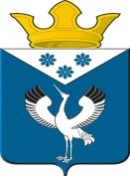 Российская ФедерацияДума муниципального образованияБаженовское сельское поселениеБайкаловского муниципального районаСвердловской области44 -е заседание   4 -го созываРЕШЕНИЕОт     .2021 г.                                                                                                                         № с. БаженовскоеПоложение о старосте сельского населенного пункта, входящего в составБаженовского сельского поселенияВ соответствии со статьей 27.1 Федерального закона от 6 октября 2003 года N 131-ФЗ "Об общих принципах организации местного самоуправления в Российской Федерации", Законом Свердловской области от 22 мая 2019 года N 43-ОЗ "Об отдельных вопросах регулирования статуса старост сельских населенных пунктов, расположенных на территории Свердловской области", руководствуясь статьей 15-1 Устава Баженовского сельского поселения, Дума Баженовского сельского поселения, РЕШИЛА:1. Утвердить Положение о старосте сельского населенного пункта, входящего в состав Баженовского сельского поселения (прилагается).          2. Настоящее решение опубликовать (обнародовать) в газете «Вести Баженовского сельского поселения» и на официальном сайте Баженовского сельского поселения: www. bajenovskoe.ru .           3. Контроль над исполнением решения возложить на комиссию по соблюдению законности и вопросам местного самоуправления.Председатель Думы  муниципального образования Баженовское сельское поселение                        ________________      М.Г.БелоноговаГлава муниципального образованияБаженовское сельское поселение ___________________________ С.М.Спирин            УтвержденоРешением ДумыБаженовского сельского поселения от   ____ г. N ____ПОЛОЖЕНИЕО СТАРОСТЕ СЕЛЬСКОГО НАСЕЛЕННОГО ПУНКТА, ВХОДЯЩЕГО В СОСТАВБАЖЕНОВСКОГО СЕЛЬСКОГО ПОСЕЛЕНИЯ1. ОБЩИЕ ПОЛОЖЕНИЯ1.1. Настоящее Положение разработано в соответствии с Федеральным законом от 6 октября 2003 года N 131-ФЗ "Об общих принципах организации местного самоуправления в Российской Федерации", Законом Свердловской области от 22 мая 2019 года N 43-ОЗ "Об отдельных вопросах регулирования статуса старост сельских населенных пунктов, расположенных на территории Свердловской области", статьей 15.1 Устава муниципального образования Баженовское сельское поселение Байкаловского муниципального района Свердловской области.1.2. Для организации взаимодействия органов местного самоуправления Баженовского сельского поселения и жителей сельского населенного пункта, входящего в состав Баженовского сельского поселения (далее - сельский населенный пункт), при решении вопросов местного значения в сельском населенном пункте может назначаться староста сельского населенного пункта.1.3. Староста сельского населенного пункта назначается решением Думы Баженовского сельского поселения  по представлению собрания (схода) граждан сельского населенного пункта из числа лиц, проживающих на территории данного сельского населенного пункта и обладающих активным избирательным правом.1.4. Собрание (сход)  граждан сельского населенного пункта по вопросу выдвижения кандидатуры старосты сельского населенного пункта, а также по вопросу досрочного прекращения полномочий старосты сельского населенного пункта проводится в порядке, установленном решением Думы Баженовского сельского поселения.1.5. Староста сельского населенного пункта осуществляет свои полномочия в соответствии с Конституцией Российской Федерации, федеральными законами и иными нормативными правовыми актами Российской Федерации, законами и иными нормативными правовыми актами Свердловской области, муниципальными правовыми актами, настоящим Положением.1.6. Староста сельского населенного пункта не является лицом, замещающим государственную должность, должность государственной гражданской службы, муниципальную должность или должность муниципальной службы, не может состоять в трудовых отношениях и иных непосредственно связанных с ними отношениях с органами местного самоуправления Баженовского сельского поселения.1.7. Старостой сельского населенного пункта не может быть назначено лицо:1) замещающее государственную должность, должность государственной гражданской службы, муниципальную должность или должность муниципальной службы;2) признанное судом недееспособным или ограниченно дееспособным;3) имеющее непогашенную или неснятую судимость.1.8. В соответствии с Уставом Баженовского сельского поселения срок полномочий старосты сельского населенного пункта составляет три года.1.9. Полномочия старосты сельского населенного пункта прекращаются досрочно решением Думы Баженовского сельского поселения, принятым по представлению собрания (схода) граждан сельского населенного пункта, а также в случаях, установленных пунктами 1 - 7 части 10 статьи 40 Федерального закона от 6 октября 2003 года N 131-ФЗ "Об общих принципах организации местного самоуправления в Российской Федерации".2. ПОЛНОМОЧИЯ СТАРОСТЫ СЕЛЬСКОГО НАСЕЛЕННОГО ПУНКТА2.1. Староста сельского населенного пункта для решения возложенных на него задач осуществляет следующие полномочия:1) взаимодействует с органами местного самоуправления Баженовского сельского поселения, муниципальными предприятиями и учреждениями и иными организациями по вопросам решения вопросов местного значения в сельском населенном пункте;2) взаимодействует с населением, в том числе посредством участия в сходах, собраниях, конференциях граждан, направляет по результатам таких мероприятий обращения и предложения, в том числе оформленные в виде проектов муниципальных правовых актов, подлежащие обязательному рассмотрению органами местного самоуправления Баженовского сельского поселения;3) информирует жителей сельского населенного пункта по вопросам организации и осуществления местного самоуправления, а также содействует в доведении до их сведения иной информации, полученной от органов местного самоуправления Баженовского сельского поселения;4) содействует органам местного самоуправления Баженовского сельского поселения в организации и проведении публичных слушаний и общественных обсуждений, обнародовании их результатов в сельском населенном пункте.2.2. Староста сельского населенного пункта для решения возложенных на него задач имеет право:1) принимать в порядке, установленном Регламентом Думы Баженовского сельского поселения, участие в заседаниях Думы Баженовского сельского поселения, при рассмотрении вопросов, затрагивающих интересы жителей соответствующего сельского населенного пункта;2) содействовать органам местного самоуправления в привлечении граждан к участию на добровольной основе в социально значимых для сельского населенного пункта мероприятиях в целях решения вопросов местного значения муниципального образования, в том числе по обеспечению сохранности спортивных и детских игровых площадок, охране памятников истории и культуры местного (муниципального) значения, поддержанию в надлежащем состоянии мест захоронения, содержанию улиц и придомовых территорий, озеленению территории сельского населенного пункта, организации мест массового отдыха граждан на территории сельского населенного пункта;3) принимать участие в осуществлении контроля за соблюдением в сельском населенном пункте правил благоустройства территории Баженовского сельского поселения, а также в организации благоустройства территории сельского населенного пункта в соответствии с этими правилами;4) содействовать органам местного самоуправления Баженовского сельского поселения в реализации на территории сельского населенного пункта мероприятий, направленных на обеспечение первичных мер пожарной безопасности в сельском населенном пункте, защиту населения и территории сельского населенного пункта от чрезвычайных ситуаций природного и техногенного характера;5) содействовать органам местного самоуправления Баженовского сельского поселения в разъяснении и организации исполнения на территории сельского населенного пункта законов и иных нормативных правовых актов Российской Федерации, законов и иных нормативных правовых актов Свердловской области (в рамках полномочий органов местного самоуправления), муниципальных правовых актов Баженовского сельского поселения;6) выступить с инициативой о внесении инициативного проекта по вопросам, имеющим приоритетное значение для жителей сельского населенного пункта;7) принимать участие в заседаниях, совещаниях Администрации Баженовского сельского поселения, при рассмотрении вопросов, затрагивающих интересы жителей соответствующего сельского населенного пункта.2.3. Староста сельского населенного пункта обязан:1) ежегодно представлять отчет о своей деятельности (в свободной форме) на собрании (сходе) граждан сельского населенного пункта и направлять такой отчет в Администрацию Баженовского сельского поселения в срок до 1 мая следующего календарного года;2) при реализации гарантий деятельности старосты сельского населенного пункта, установленных подпунктами 2, 3 пункта 5.1 настоящего Положения, представлять документы, подтверждающие понесенные расходы, связанные с осуществлением его деятельности, в соответствии с пунктом 5.7 настоящего Положения.3. ВЗАИМОДЕЙСТВИЕ СТАРОСТЫ СЕЛЬСКОГО НАСЕЛЕННОГО ПУНКТАС ОРГАНАМИ МЕСТНОГО САМОУПРАВЛЕНИЯ3.1. Староста сельского населенного пункта осуществляет свою деятельность во взаимодействии с органами местного самоуправления Баженовского сельского поселения, специалистами территорий Администрации Баженовского сельского поселения.Специалисты территорий курируют деятельность старосты сельского населенного пункта.3.2. Органы местного самоуправления Баженовского сельского поселения:1) во взаимоотношениях с жителями сельского населенного пункта опираются на помощь старосты сельского населенного пункта при принятии решений по вопросам, затрагивающим интересы жителей соответствующего сельского населенного пункта, учитывают мнение жителей, полученное через старосту сельского населенного пункта;2) содействуют старосте сельского населенного пункта в осуществлении его полномочий, оказывают методическую и организационную помощь, предоставляют в необходимых случаях оргтехнику, помещения, создают иные необходимые условия для проведения встреч с жителями, собраний (сходов) граждан соответствующего сельского населенного пункта.4. УДОСТОВЕРЕНИЕ СТАРОСТЫ СЕЛЬСКОГО НАСЕЛЕННОГО ПУНКТА4.1. Документом, подтверждающим полномочия старосты сельского населенного пункта, является удостоверение, подписанное главой Баженовского сельского поселения. Удостоверение старосты сельского населенного пункта выдается на срок полномочий старосты сельского населенного пункта.Описание и изображение удостоверения старосты сельского населенного пункта приведено в Приложении N 1 и Приложении N 2 к настоящему Положению.4.2. Удостоверение вручается старосте сельского населенного пункта главой Баженовского сельского поселения в течение пяти рабочих дней со дня принятия Думой Баженовского сельского поселения решения о назначении старосты сельского населенного пункта.При наличии возможности удостоверение может быть вручено старосте сельского населенного пункта в торжественной обстановке в присутствии жителей соответствующего сельского населенного пункта.Факт получения удостоверения подтверждается подписями старосты сельского населенного пункта и уполномоченного муниципального служащего в Журнале регистрации удостоверений старост сельских населенных пунктов, который ведется в Администрации Баженовского сельского поселения по форме, установленной Приложением N 3 к настоящему Положению.4.3. По истечении срока полномочий старосты сельского населенного пункта либо в случае досрочного прекращения полномочий старосты сельского населенного пункта удостоверение возвращается гражданином в Администрацию Баженовского сельского поселения в течение трех рабочих дней со дня прекращения полномочий.Факт возврата удостоверения подтверждается подписями гражданина и уполномоченного муниципального служащего в Журнале регистрации удостоверений старост сельских населенных пунктов.4.4. Журнал регистрации удостоверений старост сельских населенных пунктов хранится в Администрации Баженовского сельского поселения в течение трех лет со дня его окончания, после чего уничтожается. Одновременно уничтожаются удостоверения старост сельских населенных пунктов, учтенные в данном Журнале регистрации удостоверений старост сельских населенных пунктов.5. ГАРАНТИИ ДЕЯТЕЛЬНОСТИСТАРОСТЫ СЕЛЬСКОГО НАСЕЛЕННОГО ПУНКТА5.1. За счет средств бюджета Баженовского сельского поселения устанавливаются следующие гарантии деятельности старосты сельского населенного пункта:1) доступ к информации, необходимой для осуществления деятельности старосты сельского населенного пункта, в порядке, установленном пунктом 5.3 настоящего Положения;2) возмещение старосте сельского населенного пункта расходов на оплату услуг телефонной связи и иных расходов, связанных с осуществлением его деятельности, в размерах и порядке, установленных пунктами 5.4, 5.6 - 5.8 настоящего Положения;3) возмещение расходов, связанных с использованием личного транспорта для осуществления деятельности старосты сельского населенного пункта, в размерах и порядке, установленных пунктами 5.5 - 5.8 настоящего Положения;4) внеочередной прием главой Баженовского сельского поселения по вопросам, затрагивающим интересы жителей сельского населенного пункта, в порядке, установленном пунктом 5.9 настоящего Положения;5) возможность распространения информации об осуществлении деятельности старосты сельского населенного пункта в порядке, установленном пунктом 5.10 настоящего Положения.5.2. Гарантии деятельности старосты сельского населенного пункта, установленные подпунктами 2, 3 пункта 5.1 настоящего Положения, предоставляются за счет средств бюджета Баженовского сельского поселения.Возмещение расходов, установленных подпунктами 2, 3 пункта 5.1 настоящего Положения, осуществляется при наличии бюджетных ассигнований и открытых лимитов бюджетных обязательств главному распорядителю бюджетных средств Баженовского сельского поселения на реализацию гарантий деятельности старост сельских населенных пунктов.5.3. Доступ к информации, необходимой для осуществления деятельности старосты сельского населенного пункта осуществляется по его письменному запросу в органы местного самоуправления Баженовского сельского поселения.Ответ на запрос старосты сельского населенного пункта направляется не позднее семи рабочих дней со дня его получения с приложением необходимых документов.При запросе старостой сельского населенного пункта информации, опубликованной в средствах массовой информации либо размещенной в сети "Интернет", в ответе на запрос орган местного самоуправления Баженовского сельского поселения могут ограничиться указанием названия, даты выхода и номера средства массовой информации, в котором опубликована запрашиваемая информация, и (или) электронного адреса официального сайта, на котором размещена запрашиваемая информация.5.4. В соответствии с подпунктом 2 пункта 5.1 настоящего Положения возмещению подлежат следующие виды расходов, связанных с осуществлением деятельности старосты сельского населенного пункта:1) услуги телефонной связи (местная телефонная связь, мобильная связь);2) приобретение офисной бумаги, канцелярских принадлежностей, расходных материалов для печатающих (копировальных) устройств;3) почтовые расходы;4) проезд транспортом общего пользования по муниципальным маршрутам регулярных перевозок пассажиров и багажа.5.5. В соответствии с подпунктом 3 пункта 5.1 настоящего Положения возмещению подлежат расходы на приобретение топлива при использовании личного транспорта, связанного с осуществлением деятельности старосты сельского населенного пункта.5.6. Расходы, связанные с осуществлением деятельности старосты сельского населенного пункта, указанные в пунктах 5.4, 5.5 настоящего Положения, возмещаются старосте сельского населенного пункта, исходя из документально подтвержденного вида и фактического размера таких расходов, но не более одной тысячи рублей в месяц.5.7. В целях возмещения расходов, связанных с осуществлением деятельности старосты сельского населенного пункта, староста в течение десяти дней после истечения отчетного месяца обязан представить отчет о расходах в Администрацию Баженовского сельского поселения по форме, установленной Приложением N 4 к настоящему Положению, с приложением оригиналов документов, подтверждающих вид и фактический размер понесенных расходов (договоры, кассовые и (или) товарные чеки, приходные ордера, квитанции, счета-фактуры, проездные документы, выписка отчетных данных о входящих и исходящих операциях услуг телефонной связи, маршрутный лист, документы, подтверждающие право использования транспорта, иные подтверждающие расходы документы).5.8. После проверки отчета о расходах и прилагаемых к нему документов, в случае соответствия их условиям, установленным настоящим Положением, старосте сельского населенного пункта в срок до 15 числа месяца, следующего за отчетным, на основании распоряжения главы Администрации Баженовского сельского поселения производится возмещение расходов, связанных с осуществлением деятельности старосты сельского населенного пункта.Возмещение расходов, связанных с осуществлением деятельности старосты сельского населенного пункта, производится в безналичной форме, путем перечисления на банковский счет, по реквизитам, указанным старостой сельского населенного пункта.5.9. В целях организации внеочередного приема старосты сельского населенного пункта главой Баженовского сельского поселения староста предварительно уведомляет секретаря о необходимости приема (в любой форме, в том числе посредством электронной почты, телефонной связи).Секретарь, согласовывает с главой Баженовского сельского поселения дату и время внеочередного приема и уведомляет старосту сельского населенного пункта о назначенных дате и времени внеочередного приема.Внеочередной прием старосты сельского населенного пункта должен быть обеспечен главой Баженовского сельского поселения в течение пяти рабочих дней со дня получения уведомления старосты сельского населенного пункта.5.10. Возможность распространения информации об осуществлении деятельности старосты сельского населенного пункта обеспечивается путем опубликования газете «Вести Баженовского сельского поселения» и на официальном сайте Баженовского сельского поселения: www. bajenovskoe.ru ежегодного отчета,  указанного в подпункте 1 пункта 2.3 настоящего Положения, в течение десяти рабочих дней со дня получения такого отчета   Администрацией Баженовского сельского поселения .Приложение N 1к Положению о старостесельского населенного пункта,входящего в составБаженовского сельского поселенияОПИСАНИЕУДОСТОВЕРЕНИЯ СТАРОСТЫ СЕЛЬСКОГО НАСЕЛЕННОГО ПУНКТА,ВХОДЯЩЕГО В СОСТАВ БАЖЕНОВСКОГО СЕЛЬСКОГО ПОСЕЛЕНИЯУдостоверение старосты сельского населенного пункта, входящего в состав Баженовского сельского поселения, представляет собой жесткую двухстраничную книжку с красными корочками размером 60 x 187 x 2 мм, перегибающимися посередине, обтянутыми красным бумвинилом, с тиснением под кожу.На лицевой стороне (обложке) в центре выполнена надпись в одну строку "УДОСТОВЕРЕНИЕ".На развороте левая страница содержит:- вверху по центру надпись  "УДОСТОВЕРЕНИЕ N ____";- слева фотография старосты сельского населенного пункта размером 30 x 40 мм;- справа фамилия, имя, отчество в три строки;- ниже надпись черного цвета в три строки:    "является старостой ___________________________________________________                      (наименование сельского населенного пункта, входящего    _______________________________________________________________________              в состав Баженовского сельского поселения)"На развороте правая страница содержит:- в левом верхнем углу изображение герба Баженовского сельского поселения;- справа от герба надпись черного цвета в четыре строки "назначен решением Думы Баженовского сельского поселения   ___ созыва от ___________ N ____";- срок действия до «___»_________ ______ г.- в нижней части поля надпись в две строки: "Глава Баженовского сельского поселения", рядом располагается подпись Главы с расшифровкой подписи (инициалы и фамилия);- проставляется печать Администрации Баженовского сельского поселения.Приложение N 2к Положению о старостесельского населенного пункта,входящего в составБаженовского сельского поселенияИЗОБРАЖЕНИЕУДОСТОВЕРЕНИЯ СТАРОСТЫ СЕЛЬСКОГО НАСЕЛЕННОГО ПУНКТА,ВХОДЯЩЕГО В СОСТАВ БАЖЕНОВСКОГО СЕЛЬСКОГО ПОСЕЛЕНИЯ                                                    187 мм   ┌────────────────────────────────────────────────────┬────────────────────────────────────────────────────┐   │                                                    │                                                    │   │                                                    │                                                    │   │                                                    │                                                    │   │                                                    │                                                    │   │                                                    │                                                    │   │                                                    │                                                    │   │                                                    │                                                    │   │                                                    │                                                    │60 │                                                    │                      УДОСТОВЕРЕНИЕ                 │мм │                                                    │                                                    │   │                                                    │                                                    │   │                                                    │                                                    │   │                                                    │                                                    │   │                                                    │                                                    │   │                                                    │                                                    │   │                                                    │                                                    │   │                                                    │                                                    │   │                                                    │                                                    │   └────────────────────────────────────────────────────┴────────────────────────────────────────────────────┘Лицевая сторона    ┌────────────────────────────────────────────────────┬────────────────────────────────────────────────────┐    │                                                    │                                                    │    │                Удостоверение N ____                │        Герб              назначен решением         │    │                                                    │   Баженовского       Думы Баженовского сельского   │    │ ┌────────────┐ ___________________________________ │ сельского поселения      поселения ____ созыва     │    │ │            │               фамилия               │                          от _________ №_____       │    │ │            │ ___________________________________ │                                                    │    │ │            │                 имя                 │                                                    │    │ │            │ ___________________________________ │                                                    │    │ │            │               отчество              │                                                    │    │ │            │                                     │                                                    │    │ │            │          является старостой         │Срок действия до "__" __________ 20__ г.            │    │ │            │ ___________________________________ │                                                    │    │ │            │       (наименование сельского       │                                                    │    │ │            │    населенного пункта, входящего    │Глава Баженовского                                  │    │ │            │ ___________________________________ │сельского поселения __________/___________________/ │    │ │            │ в состав Баженовского сельского     │                               расшифровка подписи  │    │ └────────────┘ поселения)                          │                  м.п.                              │    │                                                    │                                                    │    └────────────────────────────────────────────────────┴────────────────────────────────────────────────────┘Обратная сторонаПриложение N 3к Положению о старостесельского населенного пункта,входящего в составБаженовского сельского поселенияФормаАдминистрация муниципального образования  Баженовское сельское поселениеБайкаловского муниципального района Свердловской областиЖУРНАЛРЕГИСТРАЦИИ УДОСТОВЕРЕНИЙ СТАРОСТСЕЛЬСКИХ НАСЕЛЕННЫХ ПУНКТОВ, ВХОДЯЩИХ В СОСТАВБАЖЕНОВСКОГО СЕЛЬСКОГО ПОСЕЛЕНИЯНачат: "__" __________ 20__ г.Окончен: "__" __________ 20__ г.Приложение N 4к Положению о старостесельского населенного пункта,входящего в составБаженовского сельского поселенияОТЧЕТстаросты __________________________________________________(наименование сельского населенного пункта)________________________________________________Ф.И.О.о расходах за ________ 20__ года, связанных с осуществлениемдеятельности старосты сельского населенного пунктаНомер удостоверения старосты сельского населенного пунктаФ.И.О. гражданина, назначенного старостой сельского населенного пункта; дата и номер решения Думы Баженовского сельского поселения о назначении старостыСельский населенный пункт, старостой которого назначен гражданинНачало и окончание срока полномочий старосты сельского населенного пунктаДата выдачи удостоверения старосты сельского населенного пункта; подпись старосты сельского населенного пункта; Ф.И.О., должность и подпись уполномоченного муниципального служащегоДата возврата удостоверения старосты сельского населенного пункта; подпись гражданина; Ф.И.О., должность и подпись уполномоченного муниципального служащегоN п/пВид расходовПолномочие старосты сельского населенного пункта (мероприятие), в связи с осуществлением (проведением) которого понесены расходыДокументы, подтверждающие расходыРазмер фактических расходов (руб.)1.Услуги телефонной связи (местная телефонная связь, мобильная связь)2.Офисная бумага2.Канцелярские принадлежности3.Расходные материалы для печатающих (копировальных) устройств